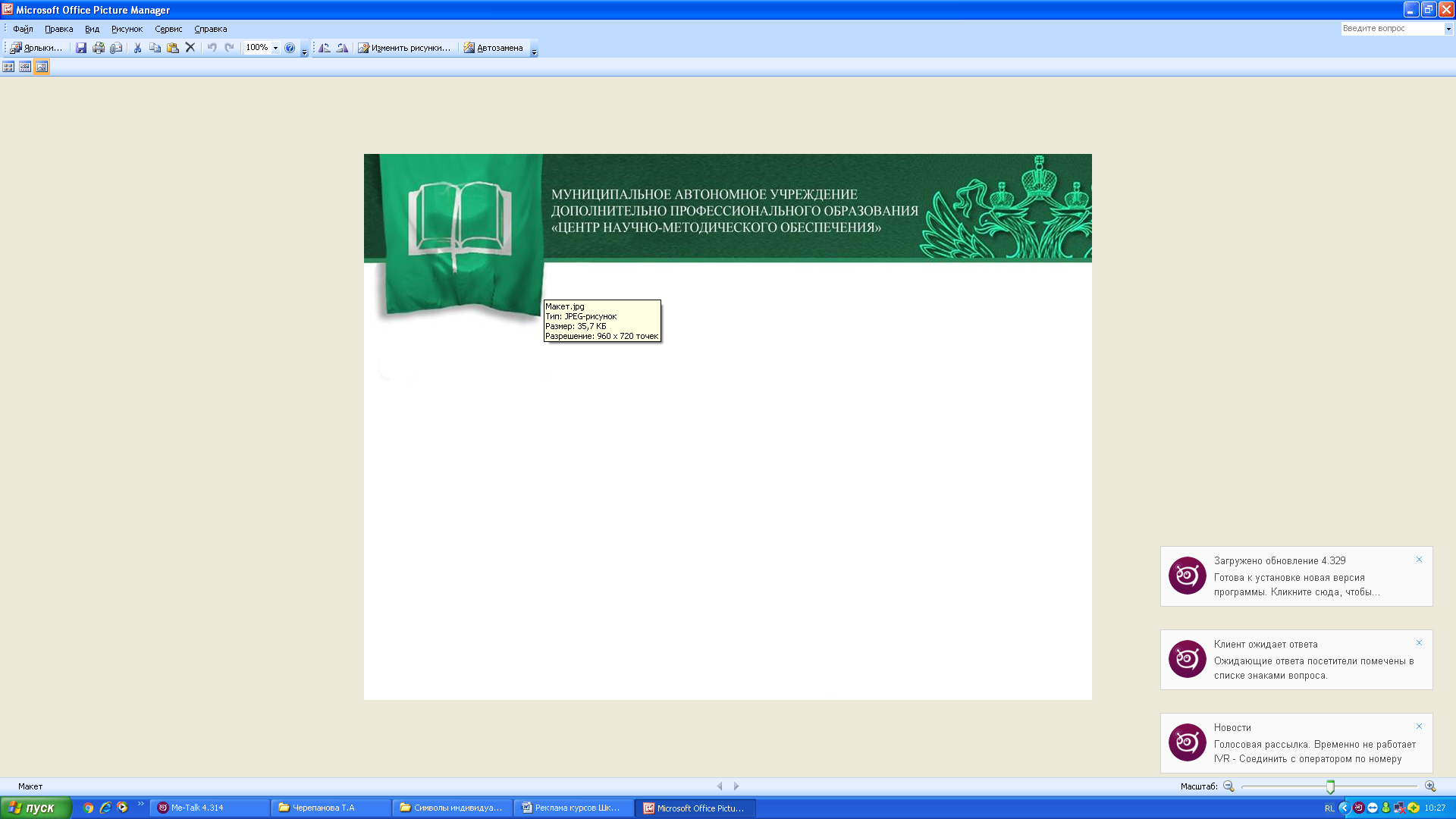 (Лицензия 59Л01 №0001449 от 15 октября 2014 г)МАУ ДПО «ЦНМО» приглашает на бюджетные курсы«Смысловое чтение для начинающих»Категория слушателей: учителя начальных классовРуководитель: Аликина Оксана Владимировна, методист МАУ ДПО «ЦНМО», учитель высшей категории МБОУ «СОШ № 2 с УИОП»Форма обучения: очно-заочнаяКоличество часов: 16 часовПериод обучения: 02.11.2020 – 16.11.2020 Очные занятия: 02.11.2020 и 03.11.2020 с 13.00 до 16.00Место проведения: МАУ ДПО «ЦНМО», кабинет 5Краткая аннотация: Данный курс предназначен для повышения уровня профессиональной компетентности учителей начальных классов по смысловому чтению. Курс познакомит слушателей с теоретическими основами и особенностями работы по развитию смыслового чтения, поможет получить первичные практические умения и навыки работы по поиску, преобразованию информации в разных видах текстов. Регистрация на курсы осуществляется в электронной форме.  Для этого необходимо заполнить анкету по адресу http://goo.gl/forms/emOeDmLLMSдо 01 ноября 2020 г. (включительно). Регистрация  обязательна!!!Организационные вопросы по телефону 5-45-29 (Черепанова Татьяна Александровна, старший методист МАУ ДПО «ЦНМО»)